BRIDGE PUBLISHING HOUSE, SEMostecká 273/21110 00 Praha 1									V Praze dne 14. 10. 2020Věc: Objednávka výukových časopisů angličtinyNa základě předchozí tel. dohody objednávám u Vás pro naše gymnázium následující časopisy pro výuku angličtiny pro období 9/2020 – 6/2021BRIDGE – 395 ksGATE – 61 ks Ready – 117 ksCelková cena 143 250,- Kč vč. DPH.Žádám o písemné (e-mailové) potvrzení objednávky a potvrzení souhlasu:Smluvní strany Objednávky výslovně sjednávají, že uveřejnění této objednávky v registru smluv dle zákona č. 340/2015 Sb., o zvláštních podmínkách účinnosti některých smluv, uveřejňování těchto smluv a registru smluv (zákon o registru smluv) zajistí Gymnázium, Praha 9, Českolipská 373.Děkuji a jsem s pozdravem                                 Mgr. Jaromír Kozel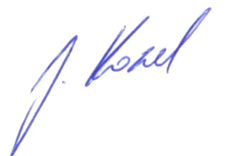      zást. ředitelky